Doc. 1 : Bien choisir ses fournisseurs pour une meilleure gestion de l'entreprisehttp://www.petite-entreprise.net/La survie de votre commerce dépend essentiellement de deux facteurs : la clientèle et les fournisseurs. Partant de ce constat, le choix de vos fournisseurs constitue une pierre angulaire dans le quotidien de votre entreprise.Détecter les pièges et les fausses bonnes occasionsC’est bien simple : si une opportunité est « trop bien pour être vraie », c’est qu’une condition contraignante se cache non loin derrière. Plus concrètement, si un fournisseur vous propose une occasion « inratable » et des conditions très intéressantes, c’est que, généralement, il exigera de votre part de passer une commande équivalente voire plus importante (spécialement pour les commerçants de denrées périssables, objets tendance…). Conclusion ? Au moment de choisir votre fournisseur, établissez une liste de critères basiques incluant : La qualité de la gamme de produits,Les modalités de paiement,Les délais de livraison,Les exigences de règlement.Élargir ses horizonsSortez des sentiers battus des techniques classiques de prospection. Vous êtes à la recherche de bons fournisseurs ? Participez à des salons, forums, foires… relatifs à votre champ d’activité.Par ailleurs, sachez-vous montrer exigeant dans votre choix. Votre fournisseur sera forcément associé (directement ou indirectement) à l’image de marque de votre entreprise. Il devra donc vous présenter des produits originaux et des offres concurrentielles.Travail à faireLisez le document 1 ci-dessous et répondez aux questions suivantes.Quel est le problème évoqué dans le premier paragraphe ?Quelle est la solution proposée ?Quelles sont les techniques de recherche de fournisseurs proposées ?Pourquoi est-il important de bien choisir un fournisseur ?Réflexion 3 - Choisir un fournisseurRéflexion 3 - Choisir un fournisseurRéflexion 3 - Choisir un fournisseurDurée : 15 mn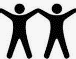 | Source | Corrigé |